NATIONAL INSTITUTE FOR EMPOWERMENT OF PERSONSWITH MULTIPLE DISABILITIES (Divyangjan)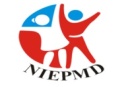 (Dept. of Empowerment of Persons with Disabilities (Divyangjan), MSJ & E, Govt. of India)ECR, Muttukadu, Kovalam Post, Chennai -  603 112, Tamil NaduFax: 044-27472389 Tel: 044-27472104, 27472113&27472046, 27472104, 27472423, Toll Free No: 18004250345Website: www.niepmd.tn.nic.in E-mail: niepmd@gmail.comRef: NIEPMD/HRA/31/Therapeutics/2019-20                                                       Date: 03.11.2021RESULT NOTIFICATION  ENGAGEMENT OF LECTURER, TUTOR, CLINICAL THERAPIST (ON CONTRACT)              With reference to the Vacancy Notification bearing No.  07/2021 dated 11.10.2021(Website) issued by NIEPMD and the interview held on 27.10.2021 at 11.00 AM, the following candidates are   shortlisted by the duly appointed Selection Committee for engagement of Lecturer, Tutor, Clinical Therapist on contract in the Department of Therapeutics.Note:  If any discrepancy found, may represent to the Director, NIEPMD within 7 days of publication of this notice in the website to the E Mail niepmdhra@gmail.com.  No representation will be entertained thereafter.                                                                                                                   DIRECTOR         NIEPMDSl. No.Name of CandidatesRemarksLECTURER (CONSULTANT)LECTURER (CONSULTANT)LECTURER (CONSULTANT)1.Ms. Abhipsha BiswalSelected2.Mr. Chinmay Debasis NandaWLTUTOR (CONSULTANT)TUTOR (CONSULTANT)TUTOR (CONSULTANT)1.Ms. V. SovundriyaSelected2.Ms. R. SuganyaWLCLINICAL THERAPIST (CONSULTANT)CLINICAL THERAPIST (CONSULTANT)CLINICAL THERAPIST (CONSULTANT)1.Mr. Kalai Selvan. ESelected2.Mr. Chinmay Debasis NandaSelected3.Ms. R. SuganyaWL4.Ms. MowliyaWL